08.06.2020 r.Dla Artura, Fabiana i Szymona  – zaj. z p. GosiąWskaż liczbę kropek na każdej biedronce. 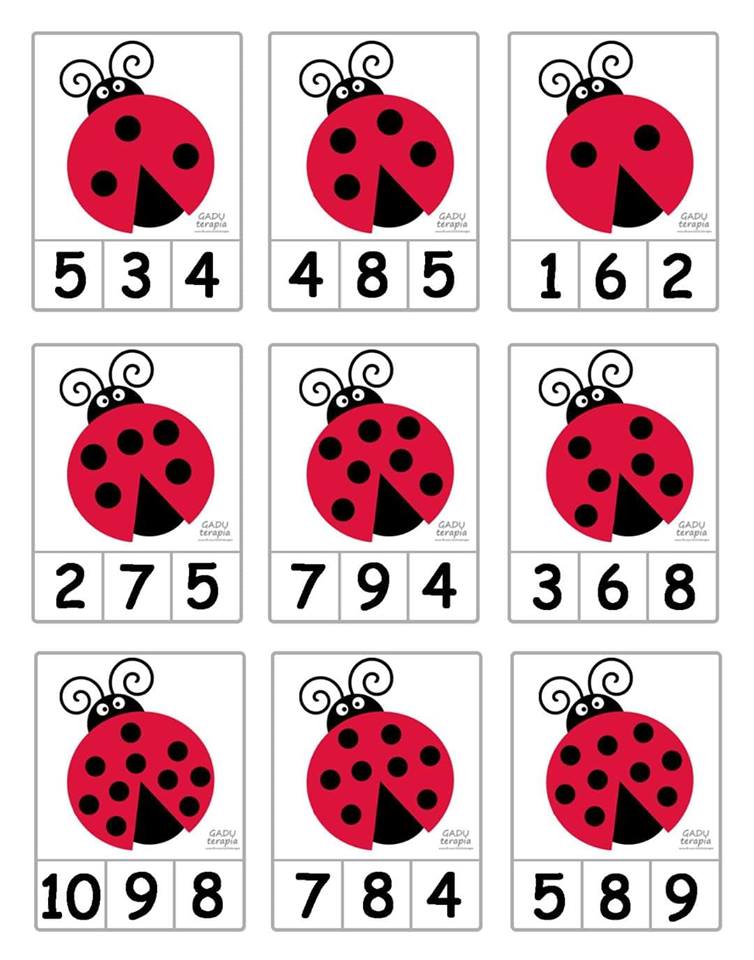 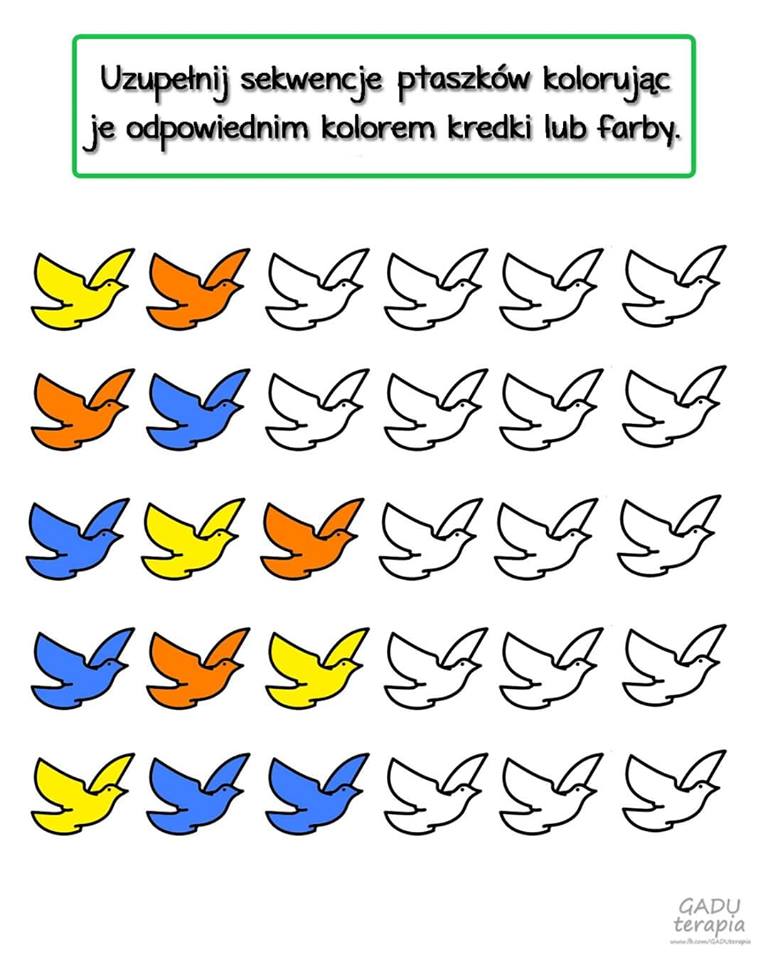 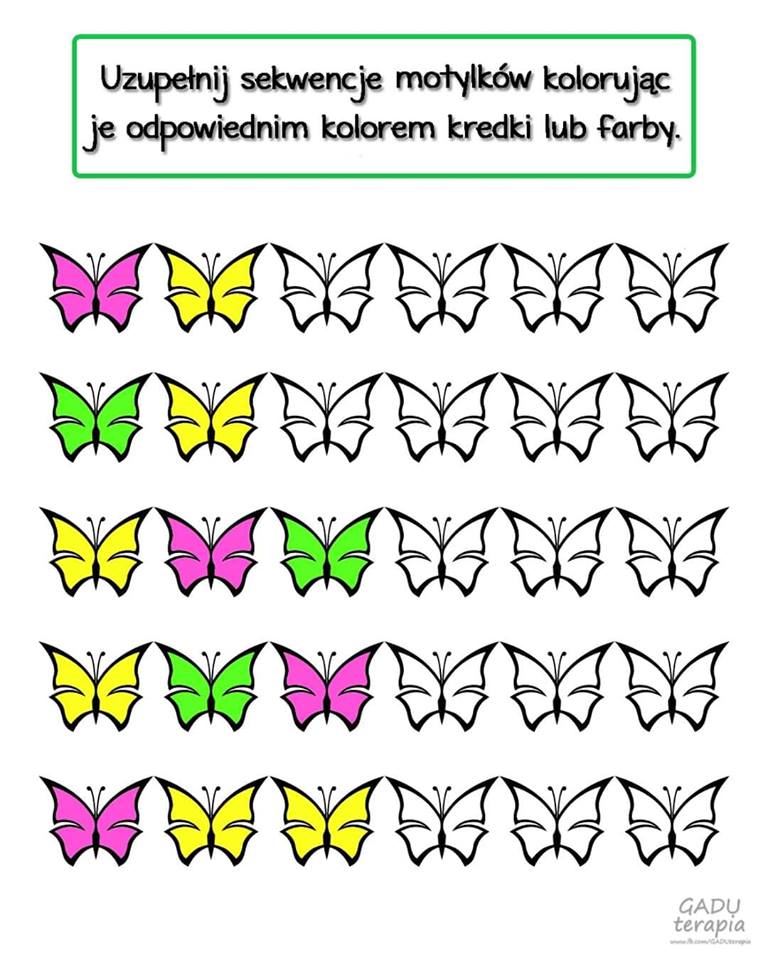 Dla Martyny, Adriana i Kornela  – zaj. z p. Gosią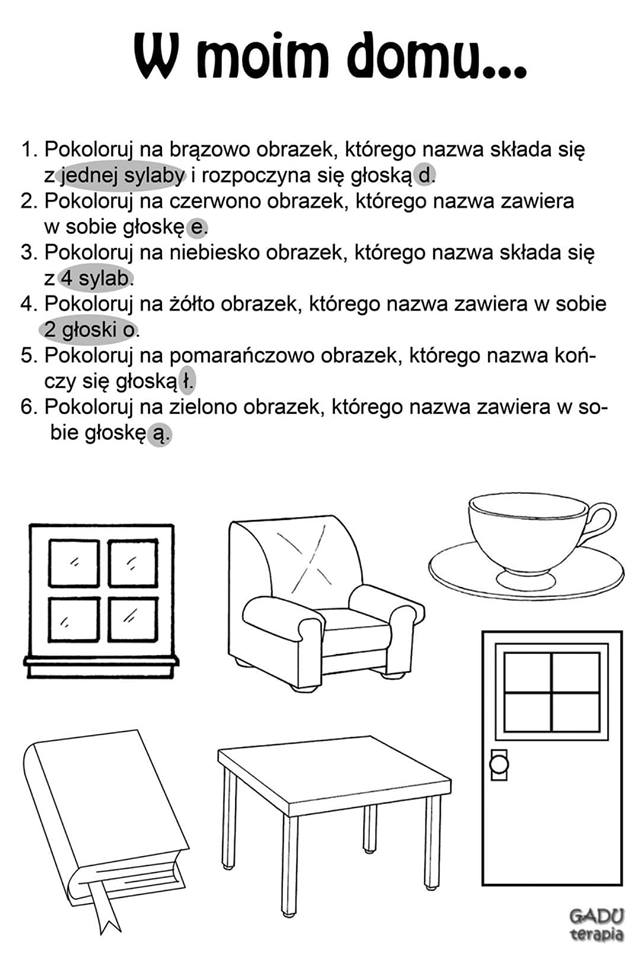 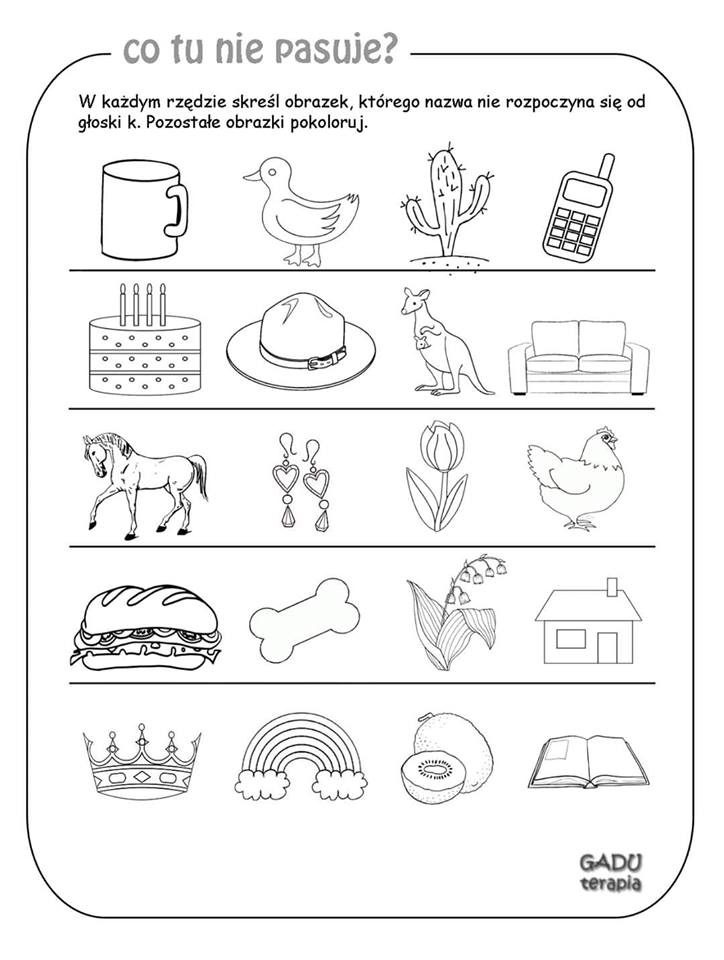 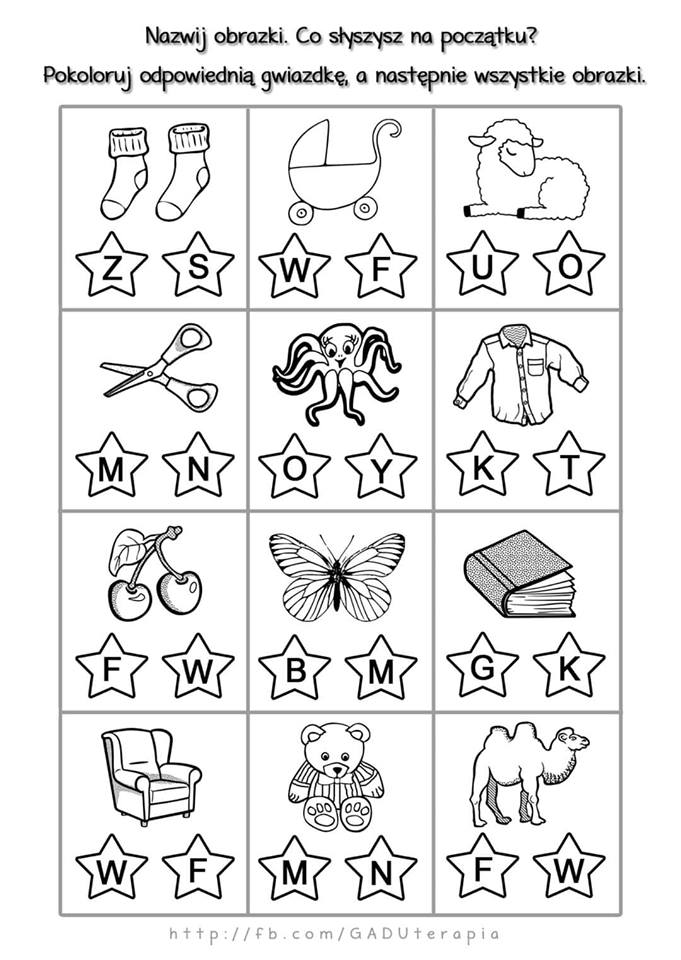 